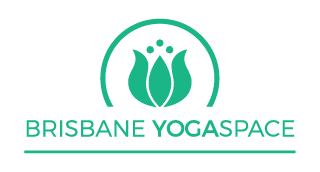 BRISBANE YOGASPACE VINYASA TEACHER TRAININGBrisbane Yoga Space Vinyasa Teacher Training with Jacqui Sellers & Heather KinangTeacher Training Registration and Release Form 2022__________________________________________________________Name (Last)                   (First)                      (Middle) of applicant__________________________________________________________Mailing Address___________________________________________________________City/State/Post code___________________________________________________________Phone___________________________________________________________Email___________________________________________________________DateRELEASE1. I represent and warrant that I am physically fit and I have no medical condition that would prevent my full participation in the teacher training program. In consideration of being permitted to participate in the program, I agree to assume full responsibility for any risks, injuries or damages, known or unknown, which I might incur as a result of participating in the program.2. I understand that it is my responsibility to consult with a physician prior to and regarding my participation in the program.3. In consideration of being permitted to participate in the program, I agree to assumefull responsibility for any risks, injuries or damages, known or unknown, which I might incur as a result of participation4. In further consideration of being permitted to participate in the program, I knowingly, voluntarily and expressly waive any claim I may have against Brisbane Yoga Space, its directors and guest teachers for any injury or damages that I may sustain as a result of participating in the program5. I, my heirs or legal representatives, forever release, waive, discharge and covenant negligence or other acts.6. I also give my permission to appear in photographs and videos that may take place during the course of the program.The undersigned agrees that they have read, understand, and agree to all the release information stated herein and that all the registration information provided is correct to the best of their knowledge:Signature (LegalName):___________________________________________________________Date:_____________________________________________________________TERMS AND CONDITIONS:[Between participants and Brisbane Yoga Space Vinyasa Teacher Training]COURSE TUITION OPTIONS:Option 1: Full price upfront $3850 - DUE 1st November 2022Option 2: Monthly Payment Plan ($500 deposit due 1st November PLUS $360 due on the 30th of each month for 10 months November 2022 to August 2023)Please note that a $500 DEPOSIT is due for all payment options with successful submission of your application to secure your place.*Course Fees are payable by bank transfer and successful applications must be secured with $500 deposit. Please see below for refund conditions. Monthly payment plans can be setup as direct credit to our BYS account as below:Account Name ​Brisbane YogaSpaceBSB ​​​064241AC Number ​​10104731REF ​​​Your name YTTPlease note that course fees are inclusive of GST and include free classes at BYS within booking policies. Books and materials at own costREFUND POLICY:To withdraw from the course we must receive your request in writing before 1st November.You will be eligible for a refund minus a non-refundable $500. No refunds will be given after 1st November.COURSE DETAILS•         See teacher training outline for module breakdown•         Weekend study includes yoga classes, lectures and practice teaching•         Please bring snacks and lunch, breaks will be provided•         Payment plans available upon applicationWe require 100% participation in the course, if you are away for a weekend or fail a module, a one-on-one coaching session will be available with Jacqui or Heather for most modules at extra cost where applicable. Please note that we do not currently offer a correspondence course so please consider your personal circumstances in committing to 100% participation in the course.GRIEVANCE & APPEALSIf you have a grievance it must be put in writing, outlining your concerns and be sent by registered mail and/or given directly to Jacqui Sellers no later than the end date of the program. While we welcome feedback after the course, clearly late concerns affect our ability to rectify any perceived difficulties or problems, and therefore no refunds, adjustments, rectification can take place. Further, in the event of a grievance it is not automatic that a refund, rectification or adjustment will be made.We reserve the rights to terminate without refund any student who is deemed to be unfit, unable or unwilling to participate in the course. Termination of said participant in the course will only occur after a prior warning has been issued.I agree to the above terms and conditions for registration and participation in this Level 1 Brisbane YogaSpace Teacher Training:Signature (Legal Name):_________________________Date:_______________________________ Print Name:_______________________________________________________________________